Oblastní charita Jičín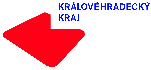 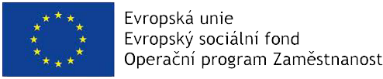 NOVĚ OTEVŘENO ODLOUČENÉ PRACOVIŠTĚ V KOPIDLNĚCentrum SASankaPodpora rodin s dětmi na Jičínsku, 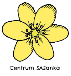 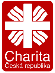 Kopidlno – Libáň a okolíSAS – sociálně aktivizační služba pro rodiny s dětmiSlužby poskytujeme osobám z regionu Jičínska.POSLÁNÍ:Pomáháme naplňovat základní potřeby dětí a podporujeme rodiny v jejich fungování.NABÍZÍME VÁM POMOC PŘI:základní orientaci v sociálních službáchpéči o děti a domácnost, hospodaření s penězi, vyřizování sociálních dávek, hledání zaměstnání a bydlenířešení potíží v mezilidských vztazích výchově dětí a jejich přípravou do školyzajištění volnočasových aktivitjednání na úřadech s doprovodemTo vše u vás doma, v jiné instituci nebo v naší konzultační místnosti.Služby jsou pro klienty bezplatné.KDE A KDY NÁS NALEZNETE:v budově kulturního a vzdělávacího centra KopidlnoHilmarova 86, Kopidlno (vchod z dětského hřiště)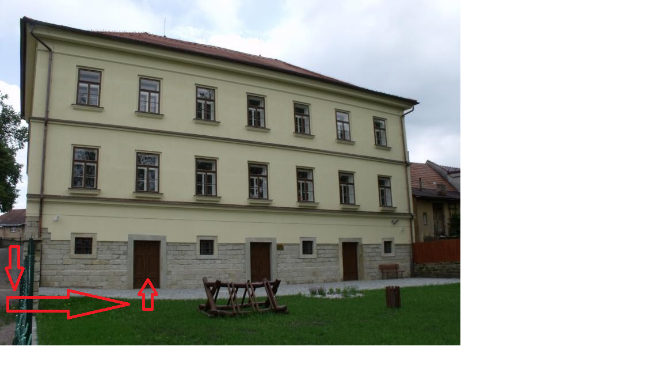 Bc. Soňa Novotná  -  tel: 734 392 812Barbora Černá DiS. - tel: 730 806 186AMBULANCE:                                      PONDĚLÍ     09.00 - 12.00                                ÚTERÝ		                   13.00 - 16.00ČTVRTEK     10.00 - 12.00   13.00 - 16.00PRÁCE V TERÉNU:PONDĚLÍ – PÁTEK vždy po předchozí domluvě s pracovníky